11°Concorso Nazionaleper una canzone popolare5°classificato 33,50/40 La realtà dell’amoreTesto realizzato dalla Classe 3^C in collaborazione con il Prof. Gabriele Uggias Scuola Secondaria di 1° grado  I.C. Sinnai n.2 - Cagliari SardegnaLA COMMISSIONE ARTISTICAM° Antonio Cesari - Prof.ssa Marzia Bertozzi - Dott.ssa Elena Giani  M° Silvia BertozziLa Segretaria                                               Il Presidente Coordinatore        Marzia Bertozzi                                    Prof. Luigi Bertozzi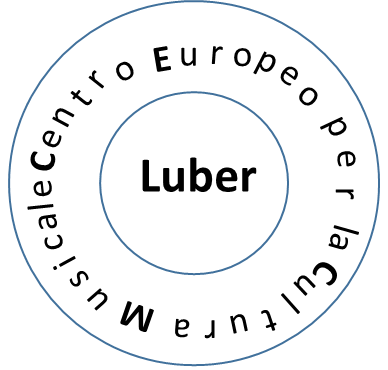 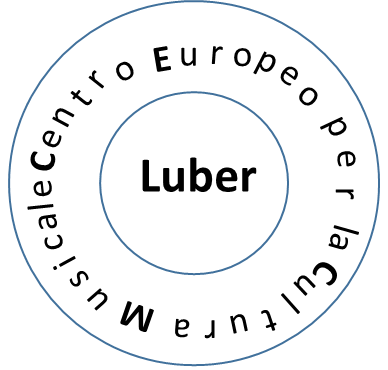     Attestato n.05/2024Terricciola, 18 marzo 2024